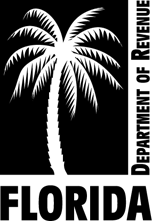 Send this certification to the Clerk of Court by 10 days after the date signed.  See Instructions on Page 2InstructionsTax Collector (complete Parts 1-4)Part 2: Certificates Owned by Applicant and Filed with Tax Deed ApplicationEnter the Face Amount of Certificate in Column 3 and the Interest in Column 4 for each certificate number.  Add Columns 3 and 4 and enter the amount in Column 5.Part 3: Other Certificates Redeemed by Applicant (Other than County)Total.  Add the amounts in Columns 3, 4 and 5Part 4:  Tax Collector Certified Amounts (Lines 1-7)Line 1, enter the total of Part 2 plus the total of Part 3 above.Total Paid, Line 7: Add the amounts of Lines 1-6Line 6, Interest accrued by tax collector.  Calculate the 1.5 percent interest accrued from the month after the date of application through the month this form is certified to the clerk. Enter the amount to be certified to the clerk on Line 6. The interest calculated by the tax collector stops before the interest calculated by the clerk begins.  See Section 197.542, F.S., and Rule 12D-13.060(3), Florida Administrative Code. The tax collector's interest for redemption at the time of the tax deed application is a cost of redemption, which encompasses various percentages of interest on certificates and omitted or delinquent taxes under Section 197.502, F.S. This interest is calculated before the tax collector calculates the interest in Section 197.542, F.S.Attach certified statement of names and addresses of persons who must be notified before the sale of the property. Send this form and any required attachments to the Clerk of Court within 10 days after it is signed.Clerk of Court (complete Part 5)Line 13:  Interest is calculated at the rate of 1.5 percent per month starting from the first day of the month after the month of certification of this form through the last day of the month in which the sale will be held.  Multiply the calculated rate by the total of Line 7, minus Line 6, plus Lines 8 through 12. Enter the amount on Line 13.Line 14:  Enter the total of Lines 8-13.  Complete Lines 15-16, if applicable.Part 1: Tax Deed Application InformationPart 1: Tax Deed Application InformationPart 1: Tax Deed Application InformationPart 1: Tax Deed Application InformationPart 1: Tax Deed Application InformationPart 1: Tax Deed Application InformationPart 1: Tax Deed Application InformationPart 1: Tax Deed Application InformationPart 1: Tax Deed Application InformationPart 1: Tax Deed Application InformationPart 1: Tax Deed Application InformationPart 1: Tax Deed Application InformationPart 1: Tax Deed Application InformationPart 1: Tax Deed Application InformationApplicantApplicantApplication dateApplication dateApplication dateProperty descriptionProperty descriptionCertificate #Certificate #Certificate #Property descriptionProperty descriptionDate certificate issuedDate certificate issuedDate certificate issuedPart 2: Certificates Owned by Applicant and Filed with Tax Deed ApplicationPart 2: Certificates Owned by Applicant and Filed with Tax Deed ApplicationPart 2: Certificates Owned by Applicant and Filed with Tax Deed ApplicationPart 2: Certificates Owned by Applicant and Filed with Tax Deed ApplicationPart 2: Certificates Owned by Applicant and Filed with Tax Deed ApplicationPart 2: Certificates Owned by Applicant and Filed with Tax Deed ApplicationPart 2: Certificates Owned by Applicant and Filed with Tax Deed ApplicationPart 2: Certificates Owned by Applicant and Filed with Tax Deed ApplicationPart 2: Certificates Owned by Applicant and Filed with Tax Deed ApplicationPart 2: Certificates Owned by Applicant and Filed with Tax Deed ApplicationPart 2: Certificates Owned by Applicant and Filed with Tax Deed ApplicationPart 2: Certificates Owned by Applicant and Filed with Tax Deed ApplicationPart 2: Certificates Owned by Applicant and Filed with Tax Deed ApplicationPart 2: Certificates Owned by Applicant and Filed with Tax Deed ApplicationColumn 1 Certificate NumberColumn 1 Certificate NumberColumn 1 Certificate NumberColumn 1 Certificate NumberColumn 2 Date of Certificate SaleColumn 2 Date of Certificate SaleColumn 3 Face Amount of CertificateColumn 3 Face Amount of CertificateColumn 3 Face Amount of CertificateColumn 3 Face Amount of CertificateColumn 4 InterestColumn 4 InterestColumn 4 InterestColumn 5: Total (Column 3 + Column 4)#      #      #      #      #      #      #      #      #      #      #      #      #      #      #      #      #      #      #      #      #      #      #      #      #      #      #      #      Part 2:  Total*Part 2:  Total*Part 2:  Total*Part 2:  Total*Part 2:  Total*Part 2:  Total*Part 2:  Total*Part 2:  Total*Part 2:  Total*Part 2:  Total*Part 2:  Total*Part 2:  Total*Part 2:  Total*Part 3: Other Certificates Redeemed by Applicant (Other than County)Part 3: Other Certificates Redeemed by Applicant (Other than County)Part 3: Other Certificates Redeemed by Applicant (Other than County)Part 3: Other Certificates Redeemed by Applicant (Other than County)Part 3: Other Certificates Redeemed by Applicant (Other than County)Part 3: Other Certificates Redeemed by Applicant (Other than County)Part 3: Other Certificates Redeemed by Applicant (Other than County)Part 3: Other Certificates Redeemed by Applicant (Other than County)Part 3: Other Certificates Redeemed by Applicant (Other than County)Part 3: Other Certificates Redeemed by Applicant (Other than County)Part 3: Other Certificates Redeemed by Applicant (Other than County)Part 3: Other Certificates Redeemed by Applicant (Other than County)Part 3: Other Certificates Redeemed by Applicant (Other than County)Part 3: Other Certificates Redeemed by Applicant (Other than County)Column 1 Certificate NumberColumn 1 Certificate NumberColumn 1 Certificate NumberColumn 2 Date of Other 
Certificate SaleColumn 2 Date of Other 
Certificate SaleColumn 3 Face Amount of 
Other CertificateColumn 3 Face Amount of 
Other CertificateColumn 3 Face Amount of 
Other CertificateColumn 4 Tax Collector’s FeeColumn 4 Tax Collector’s FeeColumn 4 Tax Collector’s FeeColumn 5 InterestTotal(Column 3 + Column 4 
+ Column 5)Total(Column 3 + Column 4 
+ Column 5)#      #      #      #      #      #      #      #      #      #      #      #      #      #      #      #      #      #      #      #      #      Part 3:  Total*Part 3:  Total*Part 3:  Total*Part 3:  Total*Part 3:  Total*Part 3:  Total*Part 3:  Total*Part 3:  Total*Part 3:  Total*Part 3:  Total*Part 3:  Total*Part 3:  Total*Part 4:  Tax Collector Certified Amounts (Lines 1-7)Part 4:  Tax Collector Certified Amounts (Lines 1-7)Part 4:  Tax Collector Certified Amounts (Lines 1-7)Part 4:  Tax Collector Certified Amounts (Lines 1-7)Part 4:  Tax Collector Certified Amounts (Lines 1-7)Part 4:  Tax Collector Certified Amounts (Lines 1-7)Part 4:  Tax Collector Certified Amounts (Lines 1-7)Part 4:  Tax Collector Certified Amounts (Lines 1-7)Part 4:  Tax Collector Certified Amounts (Lines 1-7)Part 4:  Tax Collector Certified Amounts (Lines 1-7)Part 4:  Tax Collector Certified Amounts (Lines 1-7)Part 4:  Tax Collector Certified Amounts (Lines 1-7)Part 4:  Tax Collector Certified Amounts (Lines 1-7)Part 4:  Tax Collector Certified Amounts (Lines 1-7)1.Cost of all certificates in applicant’s possession and other certificates 
redeemed by applicant 	(*Total of Parts 2 + 3 above)Cost of all certificates in applicant’s possession and other certificates 
redeemed by applicant 	(*Total of Parts 2 + 3 above)Cost of all certificates in applicant’s possession and other certificates 
redeemed by applicant 	(*Total of Parts 2 + 3 above)Cost of all certificates in applicant’s possession and other certificates 
redeemed by applicant 	(*Total of Parts 2 + 3 above)Cost of all certificates in applicant’s possession and other certificates 
redeemed by applicant 	(*Total of Parts 2 + 3 above)Cost of all certificates in applicant’s possession and other certificates 
redeemed by applicant 	(*Total of Parts 2 + 3 above)Cost of all certificates in applicant’s possession and other certificates 
redeemed by applicant 	(*Total of Parts 2 + 3 above)Cost of all certificates in applicant’s possession and other certificates 
redeemed by applicant 	(*Total of Parts 2 + 3 above)Cost of all certificates in applicant’s possession and other certificates 
redeemed by applicant 	(*Total of Parts 2 + 3 above)Cost of all certificates in applicant’s possession and other certificates 
redeemed by applicant 	(*Total of Parts 2 + 3 above)Cost of all certificates in applicant’s possession and other certificates 
redeemed by applicant 	(*Total of Parts 2 + 3 above)2.Delinquent taxes paid by the applicantDelinquent taxes paid by the applicantDelinquent taxes paid by the applicantDelinquent taxes paid by the applicantDelinquent taxes paid by the applicantDelinquent taxes paid by the applicantDelinquent taxes paid by the applicantDelinquent taxes paid by the applicantDelinquent taxes paid by the applicantDelinquent taxes paid by the applicantDelinquent taxes paid by the applicant3.Current taxes paid by the applicantCurrent taxes paid by the applicantCurrent taxes paid by the applicantCurrent taxes paid by the applicantCurrent taxes paid by the applicantCurrent taxes paid by the applicantCurrent taxes paid by the applicantCurrent taxes paid by the applicantCurrent taxes paid by the applicantCurrent taxes paid by the applicantCurrent taxes paid by the applicant4.Ownership and encumbrance report feeOwnership and encumbrance report feeOwnership and encumbrance report feeOwnership and encumbrance report feeOwnership and encumbrance report feeOwnership and encumbrance report feeOwnership and encumbrance report feeOwnership and encumbrance report feeOwnership and encumbrance report feeOwnership and encumbrance report feeOwnership and encumbrance report fee5.Tax deed application feeTax deed application feeTax deed application feeTax deed application feeTax deed application feeTax deed application feeTax deed application feeTax deed application feeTax deed application feeTax deed application feeTax deed application fee6.Interest accrued by tax collector under s.197.542, F.S. (see Tax Collector Instructions, page 2)Interest accrued by tax collector under s.197.542, F.S. (see Tax Collector Instructions, page 2)Interest accrued by tax collector under s.197.542, F.S. (see Tax Collector Instructions, page 2)Interest accrued by tax collector under s.197.542, F.S. (see Tax Collector Instructions, page 2)Interest accrued by tax collector under s.197.542, F.S. (see Tax Collector Instructions, page 2)Interest accrued by tax collector under s.197.542, F.S. (see Tax Collector Instructions, page 2)Interest accrued by tax collector under s.197.542, F.S. (see Tax Collector Instructions, page 2)Interest accrued by tax collector under s.197.542, F.S. (see Tax Collector Instructions, page 2)Interest accrued by tax collector under s.197.542, F.S. (see Tax Collector Instructions, page 2)Interest accrued by tax collector under s.197.542, F.S. (see Tax Collector Instructions, page 2)Interest accrued by tax collector under s.197.542, F.S. (see Tax Collector Instructions, page 2)7.Total Paid (Lines 1-6)Total Paid (Lines 1-6)Total Paid (Lines 1-6)Total Paid (Lines 1-6)Total Paid (Lines 1-6)Total Paid (Lines 1-6)Total Paid (Lines 1-6)Total Paid (Lines 1-6)Total Paid (Lines 1-6)Total Paid (Lines 1-6)Total Paid (Lines 1-6)I certify the above information is true and the tax certificates, interest, ownership and encumbrance report fee, and tax collector’s fees have been paid, and that the ownership and encumbrance statement is attached.I certify the above information is true and the tax certificates, interest, ownership and encumbrance report fee, and tax collector’s fees have been paid, and that the ownership and encumbrance statement is attached.I certify the above information is true and the tax certificates, interest, ownership and encumbrance report fee, and tax collector’s fees have been paid, and that the ownership and encumbrance statement is attached.I certify the above information is true and the tax certificates, interest, ownership and encumbrance report fee, and tax collector’s fees have been paid, and that the ownership and encumbrance statement is attached.I certify the above information is true and the tax certificates, interest, ownership and encumbrance report fee, and tax collector’s fees have been paid, and that the ownership and encumbrance statement is attached.I certify the above information is true and the tax certificates, interest, ownership and encumbrance report fee, and tax collector’s fees have been paid, and that the ownership and encumbrance statement is attached.I certify the above information is true and the tax certificates, interest, ownership and encumbrance report fee, and tax collector’s fees have been paid, and that the ownership and encumbrance statement is attached.I certify the above information is true and the tax certificates, interest, ownership and encumbrance report fee, and tax collector’s fees have been paid, and that the ownership and encumbrance statement is attached.I certify the above information is true and the tax certificates, interest, ownership and encumbrance report fee, and tax collector’s fees have been paid, and that the ownership and encumbrance statement is attached.I certify the above information is true and the tax certificates, interest, ownership and encumbrance report fee, and tax collector’s fees have been paid, and that the ownership and encumbrance statement is attached.I certify the above information is true and the tax certificates, interest, ownership and encumbrance report fee, and tax collector’s fees have been paid, and that the ownership and encumbrance statement is attached.I certify the above information is true and the tax certificates, interest, ownership and encumbrance report fee, and tax collector’s fees have been paid, and that the ownership and encumbrance statement is attached.I certify the above information is true and the tax certificates, interest, ownership and encumbrance report fee, and tax collector’s fees have been paid, and that the ownership and encumbrance statement is attached.I certify the above information is true and the tax certificates, interest, ownership and encumbrance report fee, and tax collector’s fees have been paid, and that the ownership and encumbrance statement is attached.Sign here:Sign here:Sign here:Sign here:Sign here:Sign here:Sign here:     	 County, FloridaDate       	, 20       	 County, FloridaDate       	, 20       	 County, FloridaDate       	, 20       	 County, FloridaDate       	, 20       	 County, FloridaDate       	, 20       	 County, FloridaDate       	, 20       	 County, FloridaDate       	, 20  Signature, Tax Collector or DesigneeSignature, Tax Collector or DesigneeSignature, Tax Collector or DesigneeSignature, Tax Collector or DesigneeSignature, Tax Collector or DesigneeSignature, Tax Collector or DesigneeSignature, Tax Collector or Designee     	 County, FloridaDate       	, 20       	 County, FloridaDate       	, 20       	 County, FloridaDate       	, 20       	 County, FloridaDate       	, 20       	 County, FloridaDate       	, 20       	 County, FloridaDate       	, 20       	 County, FloridaDate       	, 20  Part 5: Clerk of Court Certified Amounts (Lines 8-15)Part 5: Clerk of Court Certified Amounts (Lines 8-15)Part 5: Clerk of Court Certified Amounts (Lines 8-15)Part 5: Clerk of Court Certified Amounts (Lines 8-15)8.Processing tax deed feeProcessing tax deed fee9.Certified or registered mail chargeCertified or registered mail charge10.Advertising charge (see s.197.542, F.S.)Advertising charge (see s.197.542, F.S.)11.Recording fee for certificate of noticeRecording fee for certificate of notice12.Sheriff’s feesSheriff’s fees13.Interest (see Clerk of Court Instructions, page 2)Interest (see Clerk of Court Instructions, page 2)14.Total Paid (Lines 8-13)Total Paid (Lines 8-13)15.Plus one-half of the assessed value of homestead property, if applicable under s. 197.502(6)(c), F.S.Plus one-half of the assessed value of homestead property, if applicable under s. 197.502(6)(c), F.S.16.Statutory opening bid (total of Lines 7, 14, and 15, if applicable)Statutory opening bid (total of Lines 7, 14, and 15, if applicable)Sign here:Sign here:Date of sale       		, 20  Date of sale       		, 20  Signature, Clerk of Court or DesigneeSignature, Clerk of Court or DesigneeDate of sale       		, 20  Date of sale       		, 20  